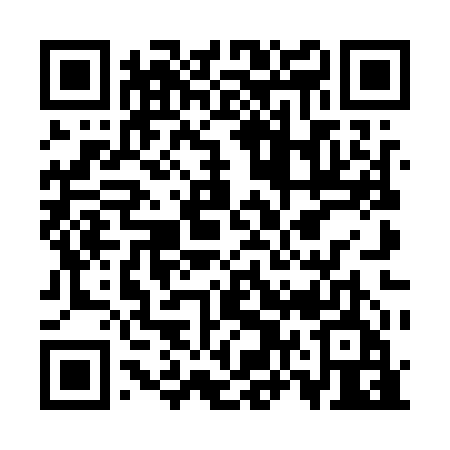 Prayer times for Courthouse Square at Stafford, Virginia, USAWed 1 May 2024 - Fri 31 May 2024High Latitude Method: Angle Based RulePrayer Calculation Method: Islamic Society of North AmericaAsar Calculation Method: ShafiPrayer times provided by https://www.salahtimes.comDateDayFajrSunriseDhuhrAsrMaghribIsha1Wed4:516:121:074:558:029:232Thu4:496:111:074:568:039:253Fri4:486:101:064:568:049:264Sat4:466:091:064:568:059:275Sun4:456:081:064:568:069:286Mon4:436:061:064:568:079:307Tue4:426:051:064:578:079:318Wed4:416:041:064:578:089:329Thu4:396:031:064:578:099:3310Fri4:386:021:064:578:109:3511Sat4:376:011:064:578:119:3612Sun4:366:001:064:588:129:3713Mon4:346:001:064:588:139:3814Tue4:335:591:064:588:149:4015Wed4:325:581:064:588:159:4116Thu4:315:571:064:588:169:4217Fri4:305:561:064:598:169:4318Sat4:285:551:064:598:179:4419Sun4:275:551:064:598:189:4620Mon4:265:541:064:598:199:4721Tue4:255:531:065:008:209:4822Wed4:245:521:065:008:219:4923Thu4:235:521:065:008:219:5024Fri4:225:511:075:008:229:5125Sat4:225:511:075:008:239:5226Sun4:215:501:075:018:249:5327Mon4:205:501:075:018:259:5428Tue4:195:491:075:018:259:5529Wed4:185:491:075:018:269:5630Thu4:185:481:075:028:279:5731Fri4:175:481:075:028:279:58